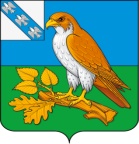 СОБРАНИЕ ДЕПУТАТОВДУБОВИЦКОГО СЕЛЬСОВЕТАХОМУТОВСКОГО РАЙОНАКУРСКОЙ ОБЛАСТИРЕШЕНИЕот 29.04.2022 года  № 55/209-6с.ДубовицаОб отчёте Главы муниципального образования «Дубовицкий сельсовет» Хомутовского района о результатах деятельности Администрации  Дубовицкого сельсовета Хомутовского района за 2021 год     В соответствии Федеральным законом от 06.10.2003 № 131-ФЗ «Об общих принципах организации местного самоуправления в Российской Федерации», на основании ст.31 п.7 Устава муниципального образования «Дубовицкий сельсовет» Хомутовского района Курской области, утвержденным Собранием депутатов Дубовицкого сельсовета от 19.11.2010 № 2/15, Собрание депутатов Дубовицкого сельсовета Хомутовского района, заслушав отчет Главы Дубовицкого сельсовета Хомутовского района решило:	1. Утвердить отчёт Главы Дубовицкого сельсовета Хомутовского района  Н.М.Красулиной о результатах деятельности Администрации Дубовицкого сельсовета Хомутовского района за 2021 год.          2. Признать деятельность Администрации Дубовицкого сельсовета Хомутовского района за 2021 год – удовлетворительной.	3. Настоящее решение вступает в силу со дня его принятия и подлежит размещению на официальном сайте муниципального образования « Дубовицкий сельсовет» Хомутовского района Курской области в сети «Интернет». Председатель Собрания депутатовДубовицкого сельсоветаХомутовского района                                                         С.В.АнцышкинаГлава Дубовицкого  сельсоветаХомутовского района                                                         Н.М.КрасулинаОтчётГлавы муниципального образования «Дубовицкий сельсовет» Хомутовского района Курской области за 2021 год перед  Собранием депутатов Дубовицкого сельсовета.Уважаемые депутаты, приглашенные!В соответствии с требованиями Федерального закона «Об общих принципах организации местного самоуправления в Российской Федерации», руководствуясь Уставом муниципального образования, выношу на Ваше рассмотрение, обсуждение и оценку годовой отчет о работе Главы  Дубовицкого сельсовета и Администрации Дубовицкого сельсовета за 2021 год. В отчетном году деятельность Главы и Администрации Дубовицкого сельсовета была направлена на решение вопросов местного значения, определенных Федеральным законом «Об общих принципах организации местного самоуправления в Российской Федерации» № 131 - ФЗ. Площадь Дубовицкого сельсовета составляет 46,87 кв.км, в состав   сельсовета входят 6 населенных пунктов, из них действующих –4. В сельсовете по состоянию на 01.01.2022 года проживает 348 чел., за год прибыло –  2 чел, убыло –  16   чел, умерло – 8 чел, родилось 1 чел.На территории сельсовета функционирует 2 учреждения культуры МКУК «Дубовицкий сельский Дом культуры»,    филиал библиотеки.   Всего в сфере культуры работают 6  человек.Образовательная сфера представлена Дубовицкий филиал МКОУ «Хомутовская средняя общеобразовательная школа», в ней работают 18 человек и обучается      детей.  В 2021 году Администрация Дубовицкого сельсовета   в полном объеме выполняла все ключевые функции по непосредственному обеспечению жизнедеятельности  населения в рамках бюджетной обеспеченности,  главным направлением деятельности администрации является обеспечение жизни деятельности населения, что включает в себя, прежде всего, содержание социально- культурной сферы, благоустройство территории поселения, работа с населением по предупреждению ЧС  пожарной безопасности. Эти полномочия осуществляются путем организации повседневной работы администрации поселения. Подготовки нормативных документов, осуществление личного приема граждан Главой администрации поселения и специалистами, рассмотрение письменных и устных обращений. За 2021 год поступило 8 обращений в устной форме и 2 письменных обращения  -жалоба на соседа- 10обращений , Тематика обращений  в основном содержит вопросы, по ремонту  водоснабжения, установке фонарей , установка водопроводной колонки         Из общего количества 10 обращений по своему виду были именные, все обращения первичные.         По характеру обращения распределились следующим образом:   В 2021 году принято 54 постановлений и 33  распоряжения Администрации сельсовета.     За отчетный период проведено 10 заседаний Собрания депутатов, на которых принято 29 решений.    За 2021 год проведено  4 публичных слушания.      Для информирования населения о деятельности администрации и Собрания депутатов, используется официальный сайт администрации Дубовицкого сельсовета, на котором размещаются нормативные документы, регламенты оказываемых муниципальных услуг, бюджет и отчет о  его исполнении и многое другое. Основной задачей сайта является обеспечение гласности и доступности информации о деятельности органов местного самоуправления  Дубовицкого сельсовета и принимаемых ими решений. Администрацией сельсовета принимались все меры, направленные на улучшение условий жизни, обеспечения на территории сельсовета общественной безопасности и правопорядка.Главным инструментом реализации полномочий сельсовета в части проведения социальной, финансовой и инвестиционной политики является бюджет сельсовета.Полномочия по формированию и исполнению бюджета, а также контроль за его исполнением осуществляет Администрация и Собрание депутатов.Работа Администрации Дубовицкого сельсовета в части бюджетной политики в 2021 году строилась в соответствии с утвержденным планом мероприятий, направленным на сбалансированность бюджета сельсовета, увеличение его доходной части и оптимизацию бюджетных расходов.Подводя итоги за 2021 год, хочется добавить о финансовом обеспечении Дубовицкого сельсовета. От того на сколько пополняется бюджет сельсовета, зависит уровень развития сельсовета. Уборка территории  муниципального образования, памятников, территории  вокруг дома культуры,  расположенного на территории поселения проводится силами администрации и культурных работников. В летний период, благодаря запланированному финансированию на программу по благоустройству, проводилась работа ( скашивание сорняков вокруг и около кладбища, памятников, проводилась вырубка клена ).По программе «Пожарная безопасность» приобретен  1 – триммер, для скашивания сорной растительности.На основании ФЗ-136 статьи 26.3 Федерального Закона «Об общих принципах организации законодательных (представительных) и исполнительных органов государственной власти субъектов РФ» и Федерального Закона «Об общих принципах организации местного самоуправления в РФ» и ФЗ-257 «Об автомобильных дорогах и автомобильной деятельности в РФ» и о внесении изменений в отдельные законодательные акты РФ от 28.11.2015 г № 357-ФЗ, на основании соглашения между администрацией Хомутовского муниципального района и администрацией МО «Дубовицкий сельсовет» о передаче части полномочий по осуществлению вопроса местного значения по организации в границах поселения электро-,тепло-,газо- и водоснабжения населения, содержание автомобильных дорог (расчистка, обкос, грейдирование, освещение, отсыпка щебнем).В рамках заключенного соглашения, проводилась работа  отсыпка дороги щебнем с.Дубовица ул.Колхозная - 250м и 150 м ул. Садовая  397342 рубля выделил средства район и 179136 рублей средства сельсовета . Также в рамках соглашения производился обкос обочин дорог, в зимнее время расчистка дорог от снега к населенным пунктам и по населенным пунктам сельсовета.В рамках заключенного соглашения,  по водоснабжению проводилась работа по текущему ремонту водопровода.   На водозаборных скважинах  установлена автоматическая система включения насоса в населенных пунктах с.Дубовица  -1 шт.Продолжалась работа по оформлению в муниципальную собственность 3 водопроводных сетей. В 2021 году произведен капитальный ремонт Дубовицкого СДК., израсходовано средств 962632 рубля :побелка стен снаружи, укладка  площадки около  дома культуры.Планы работы на 2022 год 1. Непосредственно  вовлекать население  через органы местного самоуправления к активному участию в решении вопросов местного значения.         2. Своевременно реагировать на обращения граждан по вопросам содержания дорог в осенне-зимний период, особенно уделять внимание отдаленным населенным пунктам.        3.Постоянно работать над дальнейшим благоустройством поселения. 4. Своевременно организовывать ремонт водозаборных скважин, водопроводных сетей.5. Продолжить работу   по содержанию автомобильных дорог местного значения:- укладка асфальтом  грунтовой дороги в с.Дубовица  -150 метров ул Садовая и ул Колхозная 250 м..6. Продолжить работу по оформлению в собственность  объектов  и передачей в Администрацию района. 2020 год2020 годСоциальная сфера10-100%Всего:1010Сведения о бюджете муниципального образования: Сведения о бюджете муниципального образования: Сведения о бюджете муниципального образования: Потребность в бюджетных средствах на 2021 год, тыс. руб.Исполненопо доходам: 6329.6по расходам: 5637,2Утвержденный бюджет на 2021 год, тыс. руб.по доходам: 6211,3по расходам:6660,2 Доходная часть тыс. руб.: 6329,66329,6Налог на доходы физических лиЕдиный с/х налог21,7202,321,7202,3Земельный налог539,5539,5Налог на имущество физических лиц20,320,3Аренда земли--Собственные доходы, тыс. руб.:  783,8      783,8    Дотация, тыс. руб.   2626,9   2626,9Субвенция, тыс. руб.     89,3      89,3 Субсидия, тыс.руб.     998,0            998,0       Межбюджетные, тыс. руб.     1831,6      1831,6 Расходы на управление, тыс. руб.   1086,9   1086,9В т.ч. оплата труда с начислениями, тыс. руб.  1007,3  1007,3Расходы на социальную сферу, тыс. руб.2985,32985,3В т.ч. оплата труда с начислениями, тыс. руб.890,4890,4Прочие расходы, тыс. руб.1565,01565,0Дефицит бюджета, тыс. руб., источники покрытия    профицит692,4 692,4 